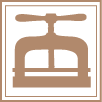 For Immediate Release				       Contact: Bette Schnitzer or George Schnitzer Jr.							                     1-800-891-7323 or 615-353-7902    								          Bette@PremiumPressAmerica.com									          George@PremiumPressAmerica.com Award-winning BLACKWATER NOVELS for kids of all ages!Written by Allen Johnson Jr.Illustrated by Kelley McMorrisMy Brother’s Story		The Dead House		A Nest of Snakes                                                                                                                                                                 978-1-933725-37-6 	             978-1-933725-34-5 	             978-1-933725 -38-3                    208 pages/hardback/$14.99     224 pages/hardback/$14.9            200 pages/hardback/$14.99 ~ Highlights ~2014 Moonbeam Children’s Book Awards Silver Medal for the Blackwater Novels – My Brother’s Story, The Dead House, A Nest of Snakes - for Best Book Series-Chapter Book from Independent Publisher. The Moonbeam awards recognize outstanding books and bring them to the attention of parents, booksellers, librarians – and to the children themselves. Submissions were open to any English and Spanish titles intended for the North American market.2014 INDIEFAB Finalist for Juvenile Fiction from Foreword Reviews, an award-winning magazine and website devoted to independently published books from indie publishers, university presses, and noteworthy self-published authors. More than 6000 books were submitted. The magazine is distributed to more than 7,500 libraries and is available at Barnes & Noble and Books-A-Million newsstands. 2015 IPPY Bronze Medal from Independent Publisher honoring the year's best independently published titles from around the world. The award recognizes My Brother’s Story for excellence in juvenile fiction. Submissions were received from 45 states, six Canadian provinces and ten foreign countries.2014 INDIEFAB Silver Medal for Juvenile Fiction from Foreword Reviews Book of the Year selections.  “The awards program was created to discover distinctive books from the indie publishing community across a number of genres. What sets the awards apart is that final selections are made by working librarians and booksellers based on their experience with patrons and customers.”Author Allen Johnson Jr. was featured on NPT’s A Word on Words program hosted by John Seigenthaler, veteran journalist, Tennessean publisher, and founding editor of USA Today. The 42-year running public service television program profiles the best in new books. Mr. Seigenthaler said, “I want to tell you, having read The Dead House and My Brother’s Story, boys and girls and their parents and grandparents are all going to enjoy getting into these stories…traditional stories which kids are gonna love, not kids alone, I enjoyed them, more than I can tell you…The Dead House…the first one I ran across…captured my imagination, caught me, pulled me inside.”                                   .For more information go to www.BlackwaterNovels.comPREMIUM PRESS AMERICANashville, Tennessee1-800-891-7323www.PremiumPressAmerica.com~ 30 ~